УКРАЇНАЧернігівська обласна державна адміністраціяДЕПАРТАМЕНТ СІМ’Ї, МОЛОДІ ТА СПОРТУН А К А З«05» грудня 2018 року			   м. Чернігів						       № 151Про внесення змін до наказуЗ метою підвищення ефективності роботи конкурсної комісії Департаменту сім’ї, молоді та спорту облдержадміністрації з визначення програм (проектів, заходів), розроблених інститутами громадянського суспільства, для виконання (реалізації) яких надається фінансова підтримка з обласного бюджету (далі – конкурсна комісія), наказую:Затвердити оновлений склад конкурсної комісії згідно з додатком.Визнати таким, що втратив чинність, пункт 1 наказу директора Департаменту від 24.11.2017 № 147 «Про внесення змін до наказу».Контроль за виконанням наказу залишаю за собою.Директор												Н. ЛЕМЕШДодаток до наказу директораДепартаменту сім’ї, молодіта спорту облдержадміністрації від 05.12.2018 № 151СКЛАДконкурсної комісії Департаменту сім’ї, молоді та спорту облдержадміністрації з визначення програм (проектів, заходів), розроблених інститутами громадянського суспільства, для виконання (реалізації) яких надається фінансова підтримка з обласного бюджетуПодання:Головний спеціаліст відділу з питань молоді та організації оздоровлення дітейуправління у справах сім’ї та молоді							А. ЯЛАНСЬКАПогоджено:Заступник директора Департаменту сім’ї, молоді та спорту облдержадміністрації – начальника управління у справах сім’ї та молоді					В. ГОЛУБНачальник відділу з питань молоді та організації оздоровлення дітейуправління у справах сім’ї та молоді							С. СЕМЕНЧЕНКОГоловний спеціаліст – юрисконсульт							Т. ЧЕРТОК«___» _______________ 2018 рокуЛемеш Ніна Петрівнадиректор Департаменту сім’ї, молоді та спорту облдержадміністрації, голова конкурсної комісіїСеменченко Сергій Михайловичначальник відділу з питань молоді та організації оздоровлення дітей управління у справах сім’ї та молоді Департаменту сім’ї, молоді та спорту облдержадміністрації, заступник голови конкурсної комісіїЯланська Анастасія Павлівнаголовний спеціаліст відділу з питань молоді та організації оздоровлення дітей управління у справах сім’ї та молоді Департаменту сім’ї, молоді та спорту облдержадміністрації, секретар конкурсної комісіїБизган Ігор Михайловичголова обласної організації ТСО України (за згодою)Голуб В’ячеслав Львовичзаступник директора Департаменту сім’ї, молоді та спорту облдержадміністрації – начальник управління у справах сім’ї та молодіГривко Сергій Дмитровичпредставник Чернігівської міської громадської організації «Добровольці» (за згодою)Крот Станіслав Олександровичголова комітету з питань молоді, фізичної культури та спорту Громадської ради при облдержадміністрації, Федерація плавання Чернігівської області (за згодою)Сімонова Ірина Юріївнаголова молодіжної громадської організації «Сфера» (за згодою)Ткаченко Сергій Миколайовичголова комітету патріотичного виховання дітей та молоді Громадської ради при облдержадміністрації, громадська організація «Військово-спортивний клуб «Північний корпус» (за згодою)Черенько Ірина Григорівнаголова міської молодіжної громадської організації «Центр прогресивної молоді «Апельсин» (за згодою)Черешко Альберт Івановичпредставник Державної служби України у справах ветеранів війни та учасників антитерористичної операції в Чернігівській області (за згодою)Черток Тетяна Олександрівнаголовний спеціаліст – юрисконсульт відділу організаційної та кадрової роботи управління з питань фізичної культури та спорту Департаменту сім’ї, молоді та спорту облдержадміністрації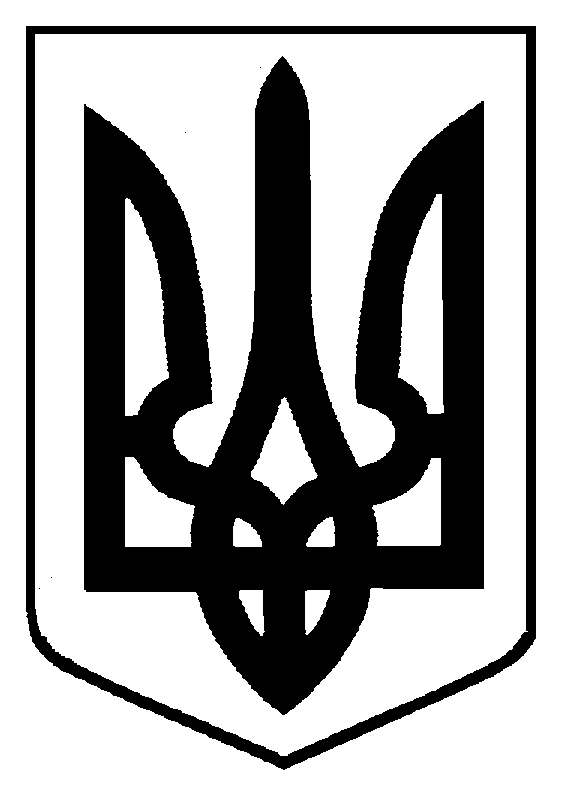 